Liebe Eltern,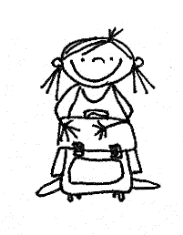 wir besprechen die wichtigsten Verhaltensregeln im Straßenverkehr mit den Kindern in der Schule, dennoch ist es wichtig, dass auch Sie ihr Kind nochmals eindringlich darauf hinweisen.Bitte gehen Sie den Schulweg mit ihren Kindern ab und weisen auf Gefahrenstellen hin.Benutzen Sie den sichersten Weg, auch wenn es nicht der kürzeste ist.Polizei und Schule sind sich einig, dass Kinder erst dann mit dem Fahrrad oder Roller zur Schule kommen sollen, wenn sie die Fahrradausbildung mit Prüfung abgelegt haben (4. Klasse).Die wichtigsten Schulwegregeln:1.Rechtzeitig von zu Hause losgehen.Kinder, die auf dem Weg zur Schule hetzen müssen, achten nicht genug auf den Straßenverkehr.2.Sichtbar sein-Warnwesten tragen, Reflektoren und helle KleidungGerade im Herbst/Winter, wenn es morgens noch dunkel und neblig ist, ist es wichtig, dass man die Kinder gut sieht.3.Verhalten in der GruppeGerade wenn mehrere Kinder zusammen gehen, muss auf den Straßenverkehr geachtet werden.BUSKINDER:1.Die allerwichtigste Regel:Niemals – niemals – vor oder hinter dem haltenden Bus über die Straße laufen ! Immer warten, bis der Bus abgefahren ist,erst dann kann man genau sehen, ob die Fahrbahn frei ist.2.Nicht toben, laufen, Fangen spielen an    der Haltestelle.Denn dabei kann ein Kind leicht auf die Fahrbahn geraten.3.Ranzen und Taschen in der Reihenfolge abstellen, in der man an der Haltestelle angekommen ist.Damit ist dann schon die Reihenfolge beim Einsteigen klar, niemand braucht an der Tür zu drängeln.4.Mindestens 1 Meter Abstand zum heranfahrenden Bus halten.Damit kein Kind vor den Bus gestoßen wird.5.Beim Einsteigen nicht drängeln.6.Zuerst die 1.+2. und 3. Klässler sitzen lassen.Aus Rücksicht schauen wir, dass zuerst die 1.+2. und 3. Klässler einen Sitzplatz haben.7.Muss man während der Fahrt stehen,  hält man sich gut fest.Auf den Busdienst muss gehört werden, er meldet Verstöße sofort dem Klassenlehrer !Eine Bitte an die Eltern.Wenn Sie Ihre Kinder mit dem Auto zur Schule oder nach Hause fahren, parken Sie bitte nicht an den Haltestellen. Sie behindern die Busse und schlimmer noch, die aus- und einsteigenden Kinder.Fahren Sie bitte im Schulbereich nur im Schritttempo, da die Kinder oft unverhofft und ohne zu schauen über die Straße laufen.Holen oder bringen Sie ihr Kind mit dem Auto gehen Sie bitte sicher, dass es gut angeschnallt und gesichert ist, damit alle sicher zur Schule und wieder nach Hause kommen.	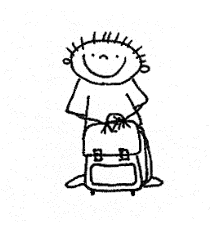 DANKE !